                                                                                                                   ПРОЕКТ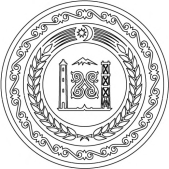 АДМИНИСТРАЦИЯ НАУРСКОГО МУНИЦИПАЛЬНОГО РАЙОНА ЧЕЧЕНСКОЙ РЕСПУБЛИКИ(АДМИНИСТРАЦИЯ НАУРСКОГО МУНИЦИПАЛЬНОГО РАЙОНА)НОХЧИЙН РЕСПУБЛИКАННЕВРАН МУНИЦИПАЛЬНИ КIОШТАН АДМИНИСТРАЦИ(НЕВРАН МУНИЦИПАЛЬНИ КIОШТАН АДМИНИСТРАЦИ)ПОСТАНОВЛЕНИЕст. НаурскаяОб утверждении порядка признания дебиторской задолженности сомнительной,безнадежной к взысканию для целей списания дебиторской задолженности в бухгалтерском учетеВ соответствии с Бюджетным кодексом Российской Федерации, Приказом Министерства финансов Российской Федерации от 27 февраля 2018 г. № 32н «Об утверждении федерального стандарта бухгалтерского учета для организаций государственного сектора «Доходы», приказом Министерства финансов Российской Федерации от 01 декабря 2010 № 157н «Об утверждении единого плана счетов бухгалтерского учета для органов государственной власти (государственных органов), органов местного самоуправления, органов управления государственными внебюджетными фондами, государственных академий наук, государственных (муниципальных) учреждений и инструкции по его применению», Администрация Наурского муниципального района                                                                П О С Т А Н О В Л Я Е Т:Утвердить Порядок признания дебиторской задолженности сомнительной, безнадежной к взысканию для целей списания дебиторской задолженности в бухгалтерском учете, согласно приложению.2. Разместить настоящее постановление на официальном сайте Администрации Наурского муниципального района www.naurchr.ru и опубликовать в районной газете «Терская Правда». 3. Контроль за исполнением настоящего постановления оставляю за собой.        4. Настоящее постановление вступает в силу со дня его официального опубликования (обнародования).Глава Администрации                                                                Р.Р. Джанхотов Исп. Нагиев Д.Х., отдел имущественных и земельных отношений, izootdadm-naur@mail.ruПриложение №1к постановлению АдминистрацииНаурского муниципального районаот «     »               2023 года  №____ПОРЯДОКотнесения дебиторской задолженности к сомнительной для целей списания дебиторской задолженности в бухгалтерском учетеОбщие положенияНастоящий порядок разработан в соответствии Бюджетным кодексом Российской Федерации от 31.07.1998 № 145-ФЗ, Приказом Министерства финансов Российской Федерации от 27 февраля 2018 г. № 32н «Об утверждении федерального стандарта бухгалтерского учета для организаций государственного сектора «Доходы», Приказом Министерства финансов Российской Федерации от 01 декабря 2010 г. № 157н «Об утверждении Единого плана счетов бухгалтерского учета для органов государственной власти (государственных органов), органов местного самоуправления, органов управления государственными внебюджетными фондами, государственных академий наук, государственных (муниципальных) учреждений и Инструкции по его применению».Настоящий Порядок устанавливает основания признания дебиторской задолженности сомнительной, а также порядок списания дебиторской задолженности.Дебиторская задолженность, числящаяся на балансовых и признанная в соответствии с настоящим Порядком сомнительной, подлежит списанию с балансовых счетов с одновременным отражением списанной задолженности на забалансовом счете 04 «Задолженность неплатежеспособных дебиторов».Случаи признания дебиторской задолженности сомнительнойЗадолженность признается сомнительной в случаях: истечения установленного срока исковой давности;- прекращения обязательств на основании акта государственного органа или местного самоуправления;- не установления виновных лиц (уточнения виновных лиц решениями судов).Подтверждающими документами для признания задолженности сомнительной являются:- документы, подтверждающие возникновение долга (договоры на поставку товаров, контрактов на выполнение работ, оказание услуг, платежные поручения и т.п.);- документы, подтверждающие, что учреждение вело претензионную работу (почтовые квитанции, описи вложения к письмам о претензиях в адрес контрагента и т.п.);- документы, подтверждающие прерывание срока исковой давности (акты сверки задолженности, частичное возмещение задолженности и т.п.);- документы, из которых следует, что срок исковой давности истек (акты инвентаризации, объяснительная записка (в которой указываются: наименование, адрес, идентификационный номер налогоплательщика должника; сумма задолженности; основание, по которому образовалась дебиторская задолженность; дата образования задолженности; первичные документы, подтверждающие факт возникновения задолженности, их реквизиты; документы, свидетельствующие об истребовании задолженности, их реквизиты), бухгалтерские справки, постановление главы Администрации Наурского муниципального района и т.п.).Порядок действий комиссии учреждения по поступлению и выбытию
активов в целях подготовки решений о признании дебиторской
задолженности сомнительнойНа основании инвентаризации дебиторской задолженности, оформленной инвентаризационной описью расчетов с покупателями, поставщиками и прочими дебиторами, и кредиторами (ф. 0504089), сотрудник Администрации Наурского муниципального района, наделенный соответствующими полномочиями, уведомляет главу администрации Наурского муниципального района о наличии задолженности с признаками сомнительной.Комиссия Администрации Наурского муниципального района по поступлению и выбытию активов по итогам рассмотрения результатов инвентаризации и документов, подтверждающих обстоятельства признания задолженности сомнительной (безнадежной ко взысканию) в срок, не превышающий 15 рабочих дней с момента получения документов, готовит Протокол о признании дебиторской задолженности сомнительной и ее списании.Списание задолженности является правомерным при соблюдении всех процедур, установленных для ее взыскания, и наличии документов, предусмотренных настоящим Порядком.Функциями Комиссии по поступлению и выбытию активов являются:- рассмотрение документов, предусмотренных настоящим Порядком;- принятие решений о признании дебиторской задолженности сомнительной либо об отказе в списании задолженности;- подготовка проектов решений о признании дебиторской задолженности сомнительной.- Заседание Комиссии проводится по мере необходимости.Решение о невозможности признания дебиторской задолженности сомнительной принимается Комиссией в случае:- отсутствия, предусмотренных разделом 2 настоящего Порядка случаев для принятия решения о признании дебиторской задолженности сомнительной;- непредставления документов, необходимых в соответствии с разделом 2 настоящего Порядка для принятия решения о признании дебиторской задолженности сомнительной;- несоответствия представленных документов требованиям, установленным разделом 2 настоящего Порядка.Решение Комиссии по поступлению и выбытию активов о признании дебиторской задолженности сомнительной оформляется Протоколом по форме, утвержденной согласно приложению к настоящему Порядку.На основании Протокола издается постановление главы администрации Наурского муниципального района о списании дебиторской задолженности.В соответствии с постановлением администрации Наурского муниципального района на основании бухгалтерской справки (ф.0504833) производится списание задолженности в учете.К бухгалтерской справке (ф.0504833) прикладываются оправдательные документы.Списание с балансового учета дебиторской задолженности сомнительной производится по каждой задолженности отдельно.Приложение к Порядку признания дебиторской задолженности сомнительной, безнадежной к взысканию для целей списания дебиторской задолженности в бухгалтерском учетеФормаПРОТОКОЛ
заседания комиссии по поступлению и выбытию активов
при списании задолженности(наименование учреждения)от «___» __________ 20   г.			                       №______ПРОТОКОЛ заседания комиссии по поступлению и выбытию активов
при списании задолженностиНа заседании присутствовали:Председатель комиссии:		Члены комиссии:	Повестка заседания:Рассмотрение вопроса о списании задолженности(наименование контрагента, сумма задолженности, установленный срок погашения)Слушали:Рассмотрели:- Инвентаризационную опись расчетов с покупателями, поставщиками и прочими дебиторами, и кредиторами (ф. 0504089) от_________ №___,Акт о результатах инвентаризации (ф. 0504089) от___________ №___,Документы, подтверждающие ведение работы по взысканию задолженности (выбрать нужное):акты сверки(наименование контрагента, реквизиты документа)письма с уведомлением о необходимости погашения задолженности __________________________________________________________________(реквизиты документов)претензии о погашении задолженности______________________________________________________________(реквизиты документов)подготовленные и направленные в суд исковые заявления, судебные решения ________________________________________________________________иные документы _________________________________________________(наименование документа, его реквизиты)Документы, подтверждающие случаи признания задолженности безнадежной к взысканию (при наличии) (выбрать нужное):документ, свидетельствующий о смерти физического лица или подтверждающий факт объявления его умершим________________________судебный акт о завершении конкурсного производства или завершении реализации имущества гражданина или гражданина, являвшегося индивидуальным предпринимателем _______________________; (далее - ИП)документ, содержащий сведения из Единого государственного реестра индивидуальных предпринимателей о прекращении физическим лицом деятельности в качестве ИП в связи с принятием судебного акта о признании его несостоятельным (банкротом) ___________________________________;документ, содержащий сведения из Единого государственного реестра юридических лиц о прекращении деятельности в связи с ликвидацией организации, об исключении организации из указанного реестра по решению регистрирующего органа __________________________________________;акт об амнистии или о помиловании в отношении осужденных к наказанию в виде штрафа или судебный акт, в соответствии с которым кредитор утрачивает возможность взыскания задолженности __________________________________________________________________;постановление судебного пристава-исполнителя об окончании исполнительного производства _____________________________________;судебный акт о возвращении заявления о признании должника несостоятельным (банкротом) или прекращении производства по делу о банкротстве в связи с отсутствием средств, достаточных для возмещения судебных расходов на проведение процедур, применяемых в деле о банкротстве __________________;постановление о прекращении исполнения постановления о назначении административного наказания _______________________________________;                                                                       иные документы: _______________________________________________;Постановили:Признать задолженность (выбрать нужное):сомнительной: не исполненной в срок и не соответствующей критериям признания актива, по которой отсутствует уверенность в будущем поступлении экономических выгод в виде притока денежных средств или повышении полезного потенциала путем обмена на другие активы и погашения принятых обязательств;безнадежной к взысканию (статьей 47.2 Бюджетного кодекса Российской Федерации) по причине:	Задолженность подлежит (выбрать нужное):списанию с балансового учета с одновременным отражением на забалансовом счете 04 «Сомнительная задолженность»;списанию с балансового учета без отражения на счете 04 «Сомнительная задолженность».Голосовали: «ЗА» -	«Против» -	Подписи членов комиссии:Председатель комиссии:	Члены комиссии:№